Ministero dell’Istruzione e del Merito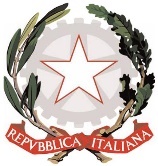 DIREZIONE DIDATTICA STATALE “SAN DOMENICO SAVIO”Via Gionti n. 11 – 80040 TERZIGNO ( NA )   Tel. 081/8271941e-mail naee18700g@istruzione.it     naee18700g@pec.istruzione.it – C.F. 84005670637www.scuolaprimariaterzigno.edu.itLIBERATORIA PER LA PUBBLICAZIONE DELLE PROPRIE IMMAGINI...................................................... , ..………………...     (Località, data)         La sottoscritta / Il sottoscritto _______________________________________________________                                                          (nome e cognome del soggetto) nato/a il _____________ Città _____________________________________________  Prov. _________   Codice Fiscale __________________________________, residente in  via ___________________________Città  ___________________________________ Prov. ____  con la presenteAUTORIZZALa pubblicazione delle immagini del figlio ______________________________________________                                                                                                                                         (nome e cognome del soggetto) nata/ nato   a ______________________________________  Prov. ___ il _____________________frequentante la   classe ___ sezione ___  plesso ______________________________ anno  scolastico __________________  riprese dalla scuola nell’ambito delle attività scolastiche ed extrascolastiche. Tale pubblicazione avverrà sul sito internet dell’Istituto-www.scuolaprimariaterzigno.edu.it.Ne vieta altresì l’uso in contesti che ne pregiudichino la dignità personale ed il decoro. La posa e l'utilizzo delle immagini sono da considerarsi effettuate in forma gratuita.La stessa autorizzazione è valida per tutta la permanenza dell’alunno/a presso la  D.D. Statale “San Domenico Savio” Terzigno. Tale autorizzazione può essere revocata in qualsiasi momento previo domanda scritta.INFORMATIVA SULLA PRIVACYAi sensi dell'art. 13 del D.Lgs 196/2003, i dati personali che la riguardano saranno trattati dalla Direzione Didattica “San Domenico Savio” di TerzignoIn relazione ai dati conferiti Lei potrà esercitare i diritti di cui all'art. 7 del D.Lgs. 196/2003: conferma dell'esistenza dei dati, origine, finalità, aggiornamento, cancellazione, diritto di opposizione. Per esercitare tali diritti dovrà rivolgersi al Responsabile del trattamento dei dati personali, presso la Direzione Didattica Statale “San Domenico Savio” di Terzigno.Il titolare del trattamento dei Dati è rappresentato dal Dirigente Scolastico, via Gionti n. 11, CAP 80040 -Terzigno.Il genitore o chi ne fa le veci del soggetto ripreso (firma leggibile)......................................................                                                     	     Il Dirigente Scolastico                                                                                                               	     Dott.ssa Rosaria Murano